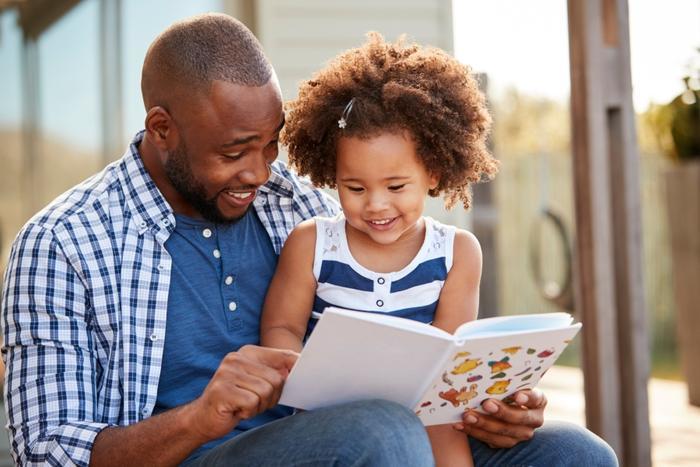 PIKES PEAK Evento de Alfabetización TempranaMiércoles 8 de febrero de 2023 5-7 PMBiblioteca: Pikes Peak Library District: East Library 5550 N Union Blvd Colorado Springs CO 80918Únase a nosotros en nuestro evento Pikes Peak para niños sordos o hipoacúsicos, de nacimiento a 5 años, y sus familias.*Leeremos el cuento: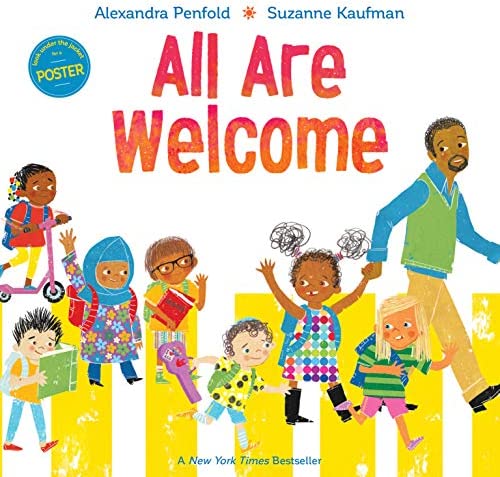 (Familias que asistan al evento recibirán una copia del libro por correo)RSVP: Lunes 6 de febrero de 2023RSVP enlace: https://bit.ly/PPELFeb82023Contactar a: Jennifer McLellan en jmclellan@csdb.orgColíderes: Jennifer McLellan y Jill CiminoCuentacuentosMúsica y MovimientoÁrea de niñosActividades divertidasASL y Lenguaje habladoEducación familiarColorado School for the Deaf and the bLIND719-578-2100www.csdb.org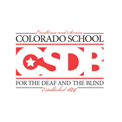 P.R.I.D.E.